Załącznik nr 1 do SWZFORMULARZ   OFERTYOfertę składa:Nazwa Wykonawcy …………………………………………………………………………………………………….……………….Adres Wykonawcy ……………………………………………………………………………………………………………...……...numer telefonu kontaktowego …............................. e-mail  …..........................................................REGON: …………………………………………………………………………………………………………….………………………NIP: ………………………………………………………………………………………………………….………………………………W nawiązaniu do prowadzonego postępowania o udzielenie zamówienia publicznego w trybie 
podstawowym bez przeprowadzania negocjacji na ,,Sukcesywną dostawę artykułów spożywczych dla Domu Pomocy Społecznej w Szczawnie w okresie od 01.01.2024 r. do 30.06.2024 r., po zapoznaniu się z opisem przedmiotu zamówienia przedstawionym w SWZ oświadczamy i oferujemy wykonanie zamówienia:Załącznik Nr 1 Pakiet I: mięso, produkty mięsne, wędliny i dróbcena brutto:	…………….……...	zł (słownie: …………………………………………….………)podatek VAT:	…………….……... zł (słownie: ……………….……………………………………)	cena netto:		…………….……... zł (słownie: ……………….……………………………………)Załącznik Nr 2 Pakiet III: Produkty mlecznecena brutto:	…………….……... zł (słownie: ……………….……………………………………)podatek VAT:	…………….……... zł (słownie: ……………….……………………………………)	cena netto:		…………….……... zł (słownie: ……………….……………………………………)Załącznik Nr 3 Pakiet VI: Warzywa, owoce  ziemniakicena brutto:	…………….……... zł (słownie: ……………….……………………………………)podatek VAT:	…………….……... zł (słownie: ……………….……………………………………)	cena netto:		…………….……... zł (słownie: ……………….……………………………………)Wykonawca oświadcza, że:Zapoznałem/łam się z zapisami SWZ w tym z dołączonym projektowanymi postanowieniami umowy i akceptuje wszystkie warunki w niej zawarte, zobowiązuje się, w przypadku wybrania naszej oferty, do podpisania umowy na dostawę artykułów spożywczych na warunkach w niej określonych, 
w terminie i miejscu wyznaczonym przez Zamawiającego.Dane rejestrowe Wykonawcy:Wpisany do Centralnej Ewidencji i Informacji o Działalności Gospodarczej Rzeczypospolitej PolskiejWpisany do Rejestru przez Sąd Rejonowy ……………………………………………………….  Wydział Gospodarczy Krajowego Rejestru Sądowego pod numerem KRS ……………………………………… *Oświadczam, że moje przedsiębiorstwo jest /właściwe zaznaczyć/ :Mikroprzedsiębiorstwem – przedsiębiorstwo, które zatrudnia mniej niż 10 osób i którego roczny obrót lub roczna suma bilansowa nie przekracza 2 milionów EUR			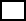 Małym przedsiębiorstwem – przedsiębiorstwo, które zatrudnia mniej niż 50 osób i którego roczny obrót lub roczna suma bilansowa nie przekracza 10 milionów EUR				Średnim przedsiębiorstwem – przedsiębiorstwa, które nie są mikroprzedsiębiorstwami ani małymi przedsiębiorstwami i które zatrudniają mniej niż 250 osób i których roczny obrót nie przekracza 50 milionów EUR lub roczna suma bilansowa nie przekracza 43 milionów EUR  Jednoosobową działalnością gospodarczą				Osobą fizyczna nieprowadzącą działalności gospodarczej		Inny rodzaj 								Uzyskałem/łam wszelkie informacje niezbędne do prawidłowego przygotowania i złożenie niniejszej oferty.Oferowane artykuły są dopuszczone do obrotu na terenie Polski zgodnie z ustawą o warunkach zdrowotnych żywności i żywienia oraz wykonawca  posiada wdrożony system HACCP.Zobowiązuję się do wykonania zamówienia w terminach określonych w SWZ 
i załącznikach oraz akceptuje warunki płatności określone przez Zamawiającego.Dostarczane produkty spełniają wymagania określone w SWZ i załącznikach, nie  są obciążone prawami osób trzecich.Uważam się związany niniejszą ofertą przez czas wskazany w SWZ, tj. 30 dni od dnia, 
w którym upływa termin składania ofert.Szczegółowy wykaz cen asortymentu wykazany jest w załącznikach, stanowiących integralną część oferty.Ceny brutto są cenami sprzedaży (zawierają podatek VAT) i uwzględniają dowóz artykułów do magazynu Zamawiającego.Zobowiązuję się do dostaw artykułów spożywczych przez cały okres rozliczeniowy wg cen wykazanych w załącznikach do ofert.Przewiduję/ nie przewiduję* powierzenie podwykonawcom realizacji zamówienia w części ………. . W przypadku zatrudnienia podwykonawców odpowiadamy za ich pracę jak za swoją własną.Niniejsza oferta:         Nie zawierają informacji stanowiących tajemnicę naszej firmy w rozumieniu przepisów                                   o zwalczaniu nieuczciwej konkurencji         zawierają informacji stanowiące tajemnicę naszej firmy w rozumieniu przepisów o zwalczaniu nieuczciwej konkurencji, które złożono w oddzielnym pliku.  Spełnia warunki określone w art. 125 ust. 1 ustawy Prawo zamówień publicznych oraz nie podlega wykluczeniu z postępowania o udzielenie zamówienia na podstawie art. 108 i 109 ustawy Prawo zamówień publicznych.Załączone do oferty dokumenty opisują stan prawny i faktyczny, aktualny na dzień otwarcia ofert (odpowiedzialność karna na podst. art. 233, art. 297 §1 Kodeksu karnego).Zapoznałem/łam się z Klauzulą informacyjną dotyczącą przetwarzania danych osobowych                          w prowadzonym postępowaniu.Wypełnił obowiązki informacyjne przewidziane w art. 13 lub art. 14 RODO wobec osób fizycznych, od których dane osobowe bezpośrednio lub pośrednio pozyskiwał w celu ubiegania się o udzielenie zamówienia publicznego w niniejszym postępowaniuOsoba odpowiedzialna za realizację umowy ze strony Wykonawcy:Imię i nazwisko:	………………………………………………………………………………………….………Tel.:		……………………………………………………………………….………………….…..…e-mail:		………………………………………………………………..………………………..….…..Załącznikami do niniejszej oferty są:Załącznik Nr 1 – Formularz oferty wraz załącznikami w zależności od części na którą złożona jest oferta.Załącznik nr 2 – oświadczenie dotyczące przesłanek wykluczenia z postępowania oraz spełniania warunków udziału w postępowaniu.Uwaga: Dokument należy złożyć w formie elektronicznej lub w postacie elektronicznej opatrzonej podpisem zaufanym lub podpisem osobistym.*Niepotrzebne skreślić